Daily activities:Continue to practice year group specific common exception/high frequency words.Times table practice.YOU’VE MADE IT! Really well done for all of your hard work at home. There are some work books coming home for you to do at your own leisure over the holidays if you have some time to fill. I hope you all have a brilliant summer and rest up ready for September! Thank you.Mr CravenClass 2 timetable: Week 14 (13.7.20)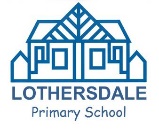 Class 2 timetable: Week 14 (13.7.20)Class 2 timetable: Week 14 (13.7.20)Class 2 timetable: Week 14 (13.7.20)Class 2 timetable: Week 14 (13.7.20)MONDAYMathsYear 1 – Ordering numbers. Make sure to look at the tens number before the ones.Year 2 – One more and one less activity.WritingLetter for your teacher activity.PhonicsYear 1 – ‘kn’ activity sheet.Year 2 –  See included phonics plan. Suffix Sentences.TopicPresentation on class page. Richard 3rd Fact File. TUESDAYMathsYear 1 – 2-Digit number challenge. Year 2 – Ten more and ten less than activity.WritingAround the world. Discuss the picture and complete the activities. Try to answer in full sentences.  PhonicsYear 1 – ‘kn’ cut and paste activity sheet.Year 2 – Joining a root word and a suffix. Can be done on paper.ReadingGarden Ants reading activity.WEDNESDAYMathsYear 1 – 2-Digit number challenge 2.Year 2 – 100 more and 100 less than activity.WritingAround the world. Commas in a list instead of and.PhonicsYear 1 – ‘kn’ roll and read activity.Year 2 – Complete the sentence activity. TopicPresentation on the class page. Design your own Medieval banquet menu. Could you try and make some of your menu at home?THURSDAYMathsYear 1 – Adding ten activity.Year 2 -  3-Digit place value challenge.WritingAround the world suitcase activity.  PhonicsYear 1 – Alternative spellings for ‘n’.Year 2 – Make me a sentence activity.ReadingHamsters reading activity.FRIDAYMathsYear 1 – Subtracting 10 actvity.Year 2 – 3-Digit place value challenge 2. WritingAround the world free write activity.PhonicsYear 1 – ‘kn’ sentence and pictures activity.Year 2 – I Spy activity.TopicQueen Elizabeth and Victoria fact files. Presentation is online.